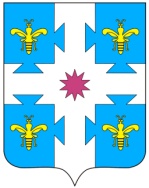 В соответствии с протоколом заседания Совета при Главе Чувашской Республики по стратегическому развитию и проектной деятельности от 28 апреля 2021 года № 2 и заключенными соглашениями о реализации региональных проектов «Современная школа»,  «Успех каждого», «Социальная активность», «Патриотическое воспитание граждан Российской 	Федерации» на территории Козловского района Чувашской Республики:1. Создать муниципальный проектный офис по реализации национального проекта «Образование» на территории Козловского района Чувашской Республики.2. Утвердить состав муниципального проектного офиса по реализации национального проекта «Образование» на территории Козловского района Чувашской Республики согласно приложению № 1.3. Настоящее постановление вступает в силу после его официального опубликования.4. Контроль за исполнением настоящего постановления возложить 
на и.о. начальника управления образования и молодежной политики администрации Козловского района Чувашской Республики Ригову С.А.Глава администрации Козловского района                                                      			              Ф.Р. Искандаров                                                                                                УТВЕРЖДЕН                                                                                                                     постановлением администрации                                                                                                                     Козловского района                                                                                                                     Чувашской Республики                                                                                                                     от 12.10.2021 г. № 503СОСТАВмуниципального проектного офисапо реализации национального проекта «Образование» на территории Козловского района Чувашской РеспубликиО реализации национального проекта«Образование» на территории Козловского района№ п/пФ.И.О. ответственного должностного лицаДолжностьРоль в муниципальном проектном офисе12341Людков Алексей НиколаевичПервый заместитель главы администрации Козловского районаРуководитель муниципального проектного офиса2Ларионова Ираида АнатольевнаНачальник управления образования и молодежной политики администрации Козловского районаЗаместитель руководителя муниципального проектного офиса3Ригова Светлана АлексеевнаГлавный специалист-эксперт управления образования и молодежной политики администрации Козловского районаОтветственный за сбор информации, предоставлении отчетности по региональному проекту Чувашской Республики «Современная школа» национального проекта «Образование»4Ригова Светлана АлексеевнаГлавный специалист-эксперт управления образования и молодежной политики администрации Козловского районаОтветственный за сбор информации, предоставлении отчетности по региональному проекту Чувашской Республики «Успех каждого ребенка» национального проекта «Образование»5Ригова Светлана АлексеевнаГлавный специалист-эксперт управления образования и молодежной политики администрации Козловского районаОтветственный за сбор информации, предоставление отчетности по региональному проекту Чувашской Республики «Социальная активность» национального проекта «Образование»6Ригова Светлана АлексеевнаГлавный специалист-эксперт управления образования и молодежной политики администрации Козловского районаОтветственный за сбор информации, предоставление отчетности по региональному проекту Чувашской Республики «Патриотическое воспитание граждан Российской Федерации» национального проекта «Образование»